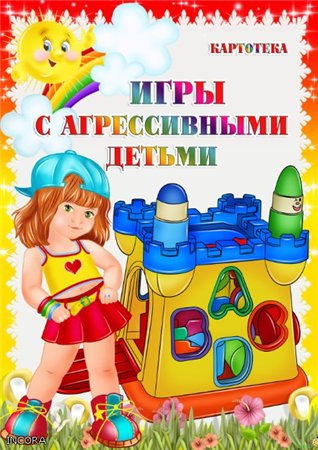 «ДВА БАРАНА» Цель: Снять невербальную агрессию, предоставить ребенку возможность «легальным образом» выплеснуть гнев, снять излишнее эмоциональное и мышечное напряжение направить энергию детей в нужное русло.Воспитатель разбивает детей на пары и читает текст: «Рано-рано два барана повстречались на мосту». Участники игры, широко расставив ноги, склонив вперед туловище, упираются ладонями и лбами друг в друга. Задача — противостоять друг другу, не сдвигаясь с места, как можно дольше. Можно издавать звуки «Бе-е-е».Необходимо соблюдать «технику безопасности», внимательно следить, чтобы «бараны» не расшибли себе лбы.«ДОБРОЕ ЖИВОТНОЕ» Цель: Способствовать сплочению детского коллектива, научить детей понимать чувства других, оказывать поддержку и сопереживать.Ведущий тихим таинственным голосом говорит: «Встаньте, пожалуйста, в круг и возьмитесь за руки. Мы — одно большое, доброе животное. Давайте послушаем, как оно дышит! А теперь подышим вместе! На вдох — делаем шаг вперед, на выдох — шаг назад. А теперь на вдох делаем два шага вперед, на выдох — два шага назад. Вдох — два шага вперед. Выдох — два шага назад. Так не только дышит животное, так же четко и ровно бьется его большое доброе сердце. Стук — шаг вперед, стук — шаг назад и т. д. Мы все берем дыхание и стук сердца этого животного себе».«ТУХ-ТИБИ-ДУХ»Цель: Снятие негативных настроений и восстановление сил.«Я сообщу вам по секрету особое слово. Это волшебное заклинание против плохого настроения, против обид и разочарований. Чтобы оно подействовало по-настоящему, необходимо сделать следующее. Сейчас вы начнете ходить по комнате, ни с кем не разговаривая. Как только вам захочется поговорить, остановитесь напротив одного из участников, посмотрите ему в глаза и трижды, сердито произнесите волшебное слово: "Тух-тиби-дух"». Затем продолжайте ходить по комнате. Время от времени останавливайтесь перед кем-либо и снова сердито произносите это волшебное слово. Чтобы волшебное слово подействовало, необходимо говорить его не в пустоту, а глядя в глаза человека, стоящего перед вами».В этой игре заложен комичный парадокс. Хотя дети должны произносить слово «Тух-тиби-дух» сердито, через некоторое время они не могут не смеяться.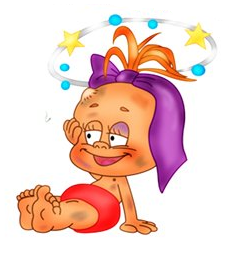 «ЖУЖА» Цель: Научить агрессивных детей быть менее обидчивыми, дать им уникальную возможность посмотреть на себя глазами окружающих, побыть на месте того, кого они сами обижают, не задумываясь об этом.«Жужа» сидит на стуле с полотенцем в руках. Все остальные бегают вокруг нее, строят рожицы, дразнят, дотрагиваются до нее. «Жужа» терпит, но когда ей все это надоедает, она вскакивает и начинает гоняться за обидчиками, стараясь поймать того, кто обидел ее больше всех, он и будет «Жужей».Взрослый должен следить, чтобы «дразнилки» не были слишком обидными.«РУБКА ДРОВ» Цель: Помочь детям переключиться на активную деятельность после долгой сидячей работы, прочувствовать свою накопившуюся агрессивную энергию и «истратить» ее во время игры. Скажите следующее: «Кто из вас хоть раз рубил дрова или видел, как это делают взрослые? Покажите, как нужно держать топор. В каком положении должны находиться руки и ноги? Встаньте так, чтобы вокруг осталось немного свободного места. Будем рубить дрова. Поставьте кусок бревна на пень, поднимите топор над головой и с силой опустите его. Можно даже вскрикнуть: "Ха!"»Для проведения этой игры можно разбиться на пары и, попадая в определенный ритм, ударять по одной чурке по очереди.«БУМАЖНЫЕ МЯЧИ» Цель: Дать детям возможность вернуть бодрость и активность после того, как они чем-то долго занимались сидя, снизить беспокойство и напряжение, войти в новый жизненный ритм.Перед началом игры каждый ребенок должен скомкать большой лист бумаги (газеты) так, чтобы получился плотный мячик. «Разделитесь, пожалуйста, на две команды, и пусть каждая из них выстроится в линию так, чтобы расстояние между командами составляло примерно 4 метра. По команде ведущего вы начинаете бросать мячи на сторону противника.  Команда будет такой: "Приготовились! Внимание! Начали!"Игроки каждой команды стремятся как можно быстрее забросить мячи, оказавшиеся на ее стороне, на сторону противника. Услышав команду "Стоп!", вам надо будет прекратить бросаться мячами. Выигрывает та команда, на чьей стороне окажется меньше мячей на полу. Не перебегайте, пожалуйста, через разделительную линию».Бумажные мячики можно будет использовать еще неоднократно.«КУЛАЧОК»Цель: способствует осознанию эффективных форм поведения, смещению агрессии и мышечной релаксации.     Дайте ребенку в руку какую-нибудь мелкую игрушку или конфету и попросите его сжать кулачок крепко-крепко. Пусть он подержит кулачок сжатым, а когда раскроет его, рука расслабится, и на ладошке будет красивая игрушка.КУКЛА «БОБО»Вы, наверное, заметили, что агрессия у ребенка постепенно накапливается, и, когда ему удается выплеснуть ее, он снова становится спокойным и уравновешенным. Значит, если дать ребенку возможность выместить агрессию на какой-либо объект, часть проблем, связанных с его поведением, будет решена. Для этой цели используется специальная кукла «Бобо». Такую куклу ребенок может спокойно бить и пинать, вымещая на ней накопившиеся за день негативные чувства. Безболезненно выразив свою агрессию, ребенок становится более спокоен в повседневной жизни.«ПОПРОСИ ИГРУШКУ» - ВЕРБАЛЬНЫЙ ВАРИАНТ Цель: Обучить детей эффективным способам общения.Группа делится на пары, один из участников пары (участник 1) берет в руки какой-либо предмет, например, игрушку, тетрадь, карандаш и т. д. Другой участник (участник 2) должен попросить этот предмет. Инструкция участнику 1: «Ты держишь в руках игрушку (тетрадь, карандаш), которая очень нужна тебе, но она нужна и твоему приятелю. Он будет у тебя ее просить. Постарайся оставить игрушку у себя и отдать ее только в том случае, если тебе действительно захочется это сделать». Инструкция участнику 2: «Подбирая нужные слова, постарайся попросить игрушку так, чтобы тебе ее отдали». Затем участники 1 и 2 меняются ролями.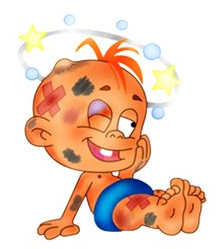 «ПОПРОСИ ИГРУШКУ» - НЕВЕРБАЛЬНЫЙ ВАРИАНТ Цель: Обучение детей эффективным способам общения.Инструкция участнику 1: «Ты держишь в руках игрушку (тетрадь, карандаш), которая очень нужна тебе, но она нужна и твоему приятелю. Он будет у тебя ее просить. Постарайся оставить игрушку у себя и отдать ее только в том случае, если тебе действительно захочется это сделать». Инструкция участнику 2: «Постарайся попросить у него игрушку так, чтобы тебе ее отдали, но бес слов одними жестами». Дети по кругу могут поделиться своими впечатлениями и ответить на вопросы: «Когда было легче просить игрушку (или другой предмет)?», «Когда тебе действительно хотелось ее отдать? Какие нужно было произносить слова?» Эту игру можно повторять несколько раз (в разные дни), она будет полезна особенно тем детям, которые часто конфликтуют со сверстниками, так как в процессе выполнения упражнения они приобретают навыки эффективного взаимодействия.«ПРОГУЛКА С КОМПАСОМ» Цель: Формирование у детей чувства доверия к окружающим.Группа разбивается на пары, где есть ведомый («турист») и ведущий («компас»). Каждому ведомому (он стоит впереди, а ведущий сзади, положив партнеру руки на плечи) завязывают глаза. Задание: пройти все игровое поле вперед и назад. При этом «турист» не может общаться с «компасом» на вербальном уровне (не может разговаривать с ним). Ведущий движением рук помогает ведомому держать направление, избегая препятствий — других туристов с компасами.После окончания игры дети могут описать, что они чувствовали, когда были с завязанными глазами и полагались на своего партнера.«Я ВИЖУ...» Цель:  Установить доверительные отношения между взрослым и ребенком, развивать память и внимание малыша.Участники, сидя в кругу, по очереди называют предметы, которые находятся в комнате, начиная каждое высказывание словами: «Я вижу...»Повторять один и тот же предмет дважды нельзя.«ТОЛКАЛКИ» Цель: Научить детей контролировать свои движения.Скажите следующее: «Разбейтесь на пары. Встаньте на расстояние вытянутой руки друг от друга. Поднимите руки на высоту плеч и обопритесь ладонями о ладони своего партнера. По сигналу ведущего начните толкать своего напарника, стараясь сдвинуть его с места. Если он сдвинет вас с места, вернитесь в исходное положение. Отставьте одну ногу назад, и вы почувствуете себя более устойчиво. Тот, кто устанет, может сказать: «Стоп»».Время от времени можно вводить новые варианты игры: толкаться, скрестив руки; толкать партнера только левой рукой; толкаться спиной к спине.«ГОЛОВОМЯЧ» Цель: Развивать навыки сотрудничества в парах и тройках, научить детей доверять друг другу.Скажите следующее: «Разбейтесь на пары и ложитесь на пол друг напротив друга. Лечь нужно на живот так, чтобы ваша голова оказалась рядом с головой партнера. Положите мяч точно между вашими головами. Теперь вам нужно его поднять и встать самим. Вы можете касаться мяча только головами. Постепенно поднимаясь, встаньте сначала на колени, а потом на ноги. Пройдитесь по комнате».Для детей 4—5 лет правила упрощаются: например, в исходном положении можно не лежать, а сидеть на корточках или стоять на коленях.«ОБЗЫВАЛКИ» Цель: Снять вербальную агрессию, помочь детям выплеснуть гнев в приемлемой форме.Скажите детям следующее: «Ребята, передавая мяч по кругу, давайте называть друг друга разными необидными и словами (заранее обговаривается условие, какими обзывалками можно пользоваться. Это могут быть названия овощей, фруктов, грибов или мебели). Каждое обращение должно начинаться со слов: "А ты... морковка!" Помните, что это игра, поэтому обижаться друг на друга не будем. В заключительном круге обязательно следует сказать своему соседу что-нибудь приятное, например: "А ты... солнышко!"»Игра полезна не только для агрессивных, но и для обидчивых детей. Следует проводить ее в быстром темпе, предупредив детей, что это только игра и обижаться друг на друга не стоит.